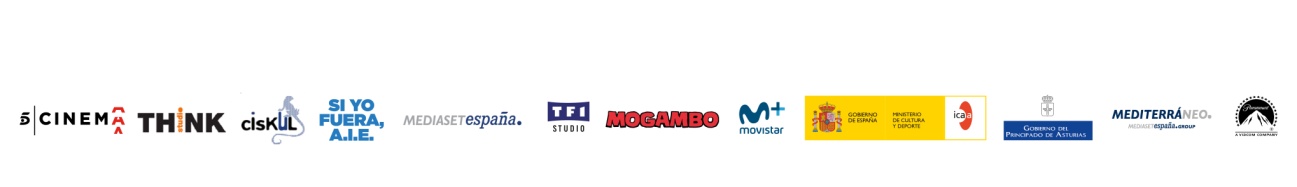 #SiYoFueraRico   #SYFR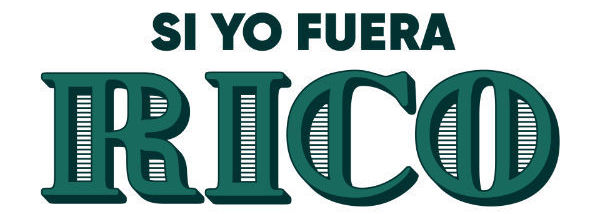 1 MILLÓN DE ESPECTADORES‘SI YO FUERA RICO’, TAMBIÉN MILLONARIA EN ESPECTADORES1,2MM€ en su tercer fin de semana en cines con un acumulado total de 6,4MM€ en 381 salas y 437 pantallasmás de 1mM de espectadoresNúmero 1 y mejor estreno español en su debutafianzada en el Top 2 en su 2ª y 3ª semana, siendo en ambas la película con mejor mantenimiento del top 20EL DINERO NO DA LA FELICIDAD, PERO LA ACOGIDA SÍ¡un millón de gracias, ESPECTADORES!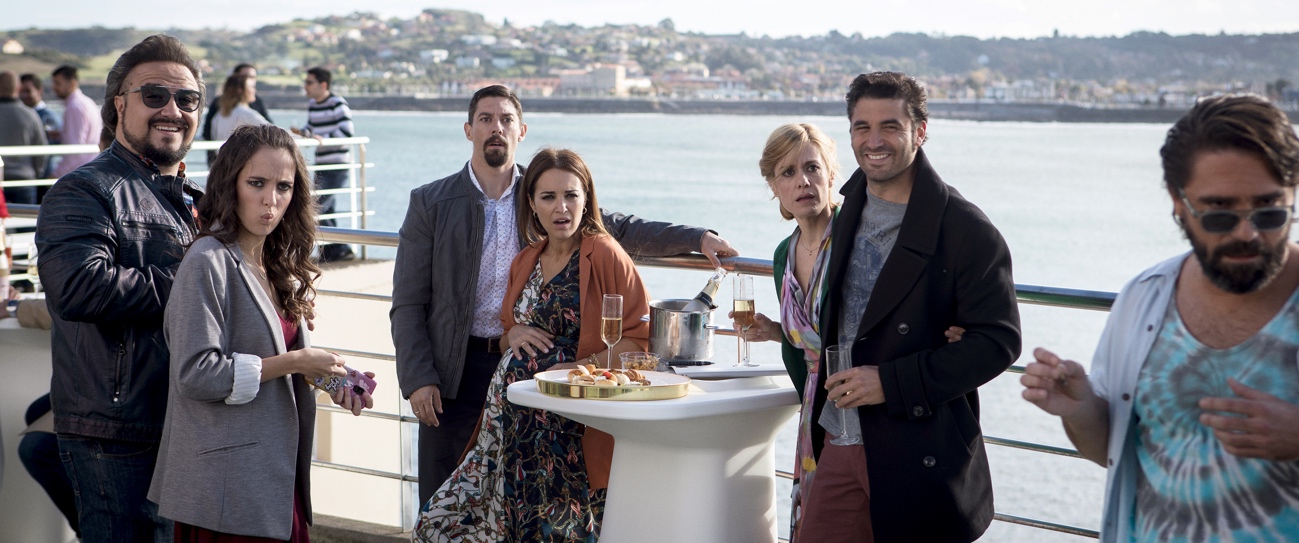 Fuente: RentrakDirigida por Álvaro Fernández-Armero y escrita por el propio Fernández-Armero junto a Ángela Armero y Tom Fernández, Si yo fuera rico está protagonizada por Álex García, Alexandra Jiménez, Jordi Sánchez, Adrián Lastra, Diego Martín, Franky Martín, Bárbara Santa-Cruz y Gorka Lasaosa. Cuenta, además, con la colaboración especial de Paula Echevarría, Beatriz Rico, Isabel Ordaz, Aritz Aranburu y Antonio Resines.Una producción de Telecinco Cinema, Think Studio, Ciudadano Ciskul y Si yo fuera A.I.E., con la participación de Mediaset España, TF1 Studio, Mogambo, Movistar+, Gobierno de España - ICAA, Gobierno del Principado de Asturias y Mediterráneo Mediaset España Group, que llega a los cines de la mano de Paramount Pictures.MATERIALES DE PRENSAwww.image.netMÁS INFORMACIÓNÁlvaro Vega636 203 791 / alvarovega@doblesentido.eu Comunicación Mediaset España/Telecinco Cinema Cristina Ocaña – 913966790 / cocana@mediaset.esDavid Alegrete – 913959258 / dalegrete@mediaset.es